ASHWINI 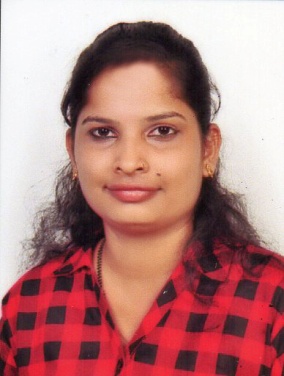 Email: ashwini.388206@2freemail.com Civil Status : MarriedSex                : FemaleACCOUNTANT    PROFESSIONAL EXPERIENCE OF OVER THREE YEARSObjectives Career:-      To seek a challenging, progressive career industry involving a comprehensive teamwork and sincerely serve the organization through dedication, hard work and optimization of my technical skills. Area  of experience  :-Accounts  Billing TaxationStock maintainsDay book maintainsBalance sheetComputer Skills: -Proficient in MS Office application (Excel and Word)Tally ERP.9Computer LiterateComputer Knowledge Academic qualification  :-Passed Bachelor of Science (B.sc) examination from  University of Mangalore in 2018Pre degree in science at PU Board Karnataka of IndiaSecondary School education in Karnataka State board of IndiaLanguage Knowledge:EnglishKannadaMalayalamTuluWorking Experience:-Organization  :  Agrimart ( Saya Enterprises Mangalore)             Organisation type : Agricultural equipment services Mangalore            Designation              : Accountant/Office Assistant           Tenure                         : 2015 -2018           Achivements               : Reliable and trusted office   Assistant         Job description :              I have worked as receptionist at office exhibition stall.  I was handling at billing section and also stock maintains.Organization:  KVG medical College and Hospital( Sullia Mangalore)Organization type: Medical College and Hospital          Designation           : Receptionist/ office assistant          Tenure                    : February 2018 – January 2019        Job description       :               I was worked at billing section and I also handled medicine stock department.